Уважаемые руководители!По состоянию на 14.07.2020 от воздействия внешних причин в области погибли 19 детей (11 мальчиков и 8 девочек). За аналогичный период 2019 года – 12 детей. 7 детей – утонули, 6 детей погибли в результате пожаров, 3 ребенка погибли от асфиксии, 2 ребенка – в результате падения с высоты, 1 ребенок – в результате дорожно-транспортного происшествия.Наибольшее количество детей погибло в городском округе                    г. Рыбинске (6), Борисоглебском (4) и Угличском (3) муниципальных районах, городском округе г. Ярославле (3). По одному факту гибели детей зафиксировано в городском округе г. Переславле-Залесском, Гаврилов-Ямском и Тутаевском муниципальных районах.В настоящее время остается актуальной проблема, связанная                                      с выпадением детей из окон жилых домов. С наступлением жарких дней                      по недосмотру родителей из окон квартир выпали 11 малолетних детей, из них один ребенок погиб, остальные дети получили тяжелые травмы (городской округ г. Ярославль –  3, городской округ г. Рыбинск – 2, Угличский муниципальный район – 2, городской округ Переславль-Залесский – 1, Некрасовский муниципальный район – 1, Ростовский – 1, Рыбинский– 1).Не менее актуальны вопросы нахождения детей на открытых водоемах без сопровождения взрослых. По данным УМВД России по Ярославской области за текущий период 2020 года в области зафиксировано 7 случаев гибели детей на воде (городской округ г. Рыбинск – 5, Борисоглебский муниципальный район – 1,  Гаврилов-Ямский  – 1), что превышает данные 2019 года (1 случай в Даниловском муниципальном районе).В целях обеспечения безопасности детей управление образования администрации Мышкинского муниципального района просит вас принять следующие меры:1. Организовать информирование населения, детей и родителей (законных представителей) через сайты дошкольных образовательных организаций, распространение листовок о необходимости соблюдения детьми правил безопасного поведения на различных объектах.2. Разместить в зданиях дошкольных образовательных организаций листовку «Осторожно, москитная сетка!», разработанную департаментом здравоохранения и фармации Ярославской области и комиссией по делам несовершеннолетних и защите их прав при Правительстве Ярославской области.3. Распространить листовку «Осторожно, москитная сетка!» среди воспитателей дошкольных образовательных организаций для выдачи родителям (законным представителям).О принятых мерах по вышеперечисленным пунктам просим направить информацию до 12:00 24 июля 2020 года на адрес электронной почты asadova-dzhamilya@mail.ruПриложение: на 1 л. в 1 экз.Начальник управления образования                                              Г.Н. Морозова Исполнитель: Асадова Д.Р.8(48544) 2-26-60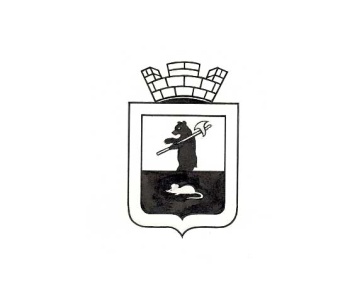 А Д М И Н И С Т Р А Ц И ЯМЫШКИНСКОГО МУНИЦИПАЛЬНОГО РАЙОНАЯрославская  областьУПРАВЛЕНИЕ ОБРАЗОВАНИЯУспенская пл.,  д.–3,г. Мышкин,  152830Тел/факс.:(48544) 2-44-30Е- Mail: sekretarrono@mail.ruОт 20.07.2020 № 440Руководителям дошкольных образовательных организаций